ГОСУДАРСТВЕННОЕ БЮДЖЕТНОЕ ПРОФЕССИОНАЛЬНОЕ            ОБРАЗОВАТЕЛЬНОЕ УЧРЕЖДЕНИЕ «НИЖЕГОРОДСКИЙ ГУБЕРНСКИЙ КОЛЛЕДЖ»ПРОЕКТ «Первые шаги к ГТО»                                                                                Автор: Тюрикова Анна,                                                                                             обучающаяся 3 курса                                                                                             по специальности 44.02.01.                                                                                             Дошкольное образование                                                                                                        ГБПОУ НГК                                                                               Руководитель: Аверьянова И. Б.,                                                                               преподаватель физической культуры                                                                                                        ГБПОУ НГКг. Н.Новгород2019Содержание Концепция проекта.  Цель и задачи проекта.  Актуальность проблемы. Аннотация проекта.  Обоснование.  Пути реализации проекта.  Ожидаемые результаты реализации проекта. Нормативно-правовые основания. Место реализации проекта. Этапы проекта.  Разработка и реализация плана укрепления и развития  материальнотехнического обеспечения и программы по формированию здорового и безопасного образа жизни. Список использованных источников.  Приложения. Название проекта «Первые шаги к ГТО» Направление проекта: «Физическая культура»  Образовательные области: «Здоровье», «Физическая культура».  Вид проекта: познавательно – оздоровительный.  Сроки реализации проекта: долгосрочный  Участники проекта:• Инструктор по физической культуре• Воспитанники подготовительных к школе групп• Педагоги дошкольного отделения• Родители (законные представители), ближайшие родственникиВоспитанниковЦель проекта: подготовка детей старшего дошкольного возраста к выполнению нормативов первой ступени физкультурно- спортивного комплекса ГТО, активное включение всех участников образовательных отношений в подготовку и сдачу нормативов ГТО в соответствии с возрастными ступенями. Задачи:  Пропаганда здорового образа жизни, формирование у детей потребности в здоровом образе жизни, стремление к сохранению и укреплению своего здоровья средствами физической культуры. Массовое внедрение комплекса ГТО. Познакомить детей с программой ГТО и традицией их проведения. 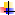  Создать комфортные условия для занятий физической культурой в ДОО, поднять и поддержать интерес у детей к физкультурно-оздоровительным занятиям. Совершенствовать физические способности детей в совместной двигательной деятельности. Аннотация проекта.  Проект предусматривает разработку инновационных методов и форм подготовки и формировании мотивации детей 6-7 лет к сдаче первой ступени ГТО создание материально-технической базы для развития и совершенствования физических качеств современного дошкольника, привлечение родителей, законных представителей воспитанников, ближайших родственников к активному участию в спортивной жизни детского сада; формирование потребности в здоровом образе жизни; формирование эколого-валеологического 	сознания 	детей; воспитание нравственно патриотических чувств и толерантной личности. Пути реализации проекта: создание спортивных уголков в группах и на веранде ДОО; создание циклограммы двигательной деятельности для детей всех возрастных групп, оптимизация двигательного режима в ДОО; мониторинговые процедуры (диагностика особенностей развития физических качеств и освоения основных движений у дошкольников); спортивные соревнования различного уровня; проведение игр, эстафет, викторин, конкурсов спортивной  направленности; привлечение родительской общественности и социума для реализации физкультурно-спортивной модели ДОО; консультации, практикумы  для родителей и педагогов; контроль за состоянием здоровья каждого ребенка; систематическое применение различных методов закаливания и оздоровления детей. Реализация проекта предусматривает:   обеспечение повышения двигательной активности воспитанников, реализация физкультурно-оздоровительных программ,  развитие физической культуры и спорта в условиях внедрения Всероссийского физкультурно-спортивного комплекса ГТО в рамках образовательного пространства ДОУ. Ожидаемый результат:  повышение интереса детей, их родителей к физическим упражнениям и спорту; выполнение норм ГТО всеми желающими участниками образовательного процесса;снижение уровня заболеваемости и количества дней, пропущенных ребенком по болезни; Этапы реализации проекта:Подготовительный этап: Задачи: Постановка проблемы, определение цели и задачи проектной деятельности. Разработка  проекта; Информирование воспитанников и их родителей, в области здоровьесбережения и основ безопасного и здорового образа жизни: двигательная активность; соблюдение гигиенических правил.Основной этап: Задачи: Создание системы воспитательно-образовательных мероприятий по теме проекта. Работа с детьми и  родителями. Проведение мероприятий по сдаче норм ГТО. Описание проекта:           В новой России ГТО возродили, а нормы теперь планируют сдавать и в детских садах. По словам знаменитого российского спортсмена, детские сады должны стать фундаментом, на котором детей будут приобщать к здоровому образу жизни и спорту, и свои первые значки ГТО ребята должны получать именно в дошкольных образовательных учреждениях.          Сдавать нормы ГТО нужно, если у ребёнка есть большое желание. Не все дошкольники занимаются в спортивных секциях. Занятия по физической культуре не способны в полной мере реализовать физический потенциал ребёнка.         Подготовка к сдаче норм ГТО может восполнить этот пробел на базе детского сада, под руководством инструктора и поддержке взрослых, родителей.         В старшем дошкольном возрасте формируются основы физического здоровья и морально-волевые качества. Однако многие дети зависят от гаджетов, а родители не придерживаются ЗОЖ. Наша задача сформировать у детей потребность в занятиях физкультурой и спортом. Система подготовки отвлечёт ребёнка от компьютера и телевизора, предложит взамен разнообразные состязания, научит ребёнка преодолевать реальные трудности, воспитает характер.         Очень важно с дошкольного возраста прививать детям любовь к спорту, здоровому образу жизни. Необходимо, чтобы дети понимали важность здорового образа жизни, важность оптимистического настроя для счастливого будущего: желание быть здоровым, заниматься спортом, закаляться, стремиться никогда не унывать, быть веселым.         Игра – это основа жизни ребенка, движение – основа жизни, а вместе, это двигательные игры – то, что занимает примерно 90% времени всей деятельности ребенка дошкольного возраста.          Именно в дошкольном возрасте закладывается основа для физического развития, здоровья и характера человека в будущем. Этот период детства характеризуется постепенным совершенствованием всех функций детского организма. Ребенок этого возраста отличается чрезвычайной пластичностью.         Для развития координации движений сензитивным является старший дошкольный возраст. Именно в это время ребёнку следует приступать к занятиям гимнастикой, фигурным катанием, балетом и т. п.         Детские сады должны стать фундаментом, на котором дети приобщаются к здоровому образу жизни и спорту. Свои первые значки ГТО ребята должны получать именно в дошкольных образовательных учреждениях.         Дети — подражатели. Если один ребенок получит значок, то остальные также захотят его получить. Взрослые должны помогать им достичь желаемой цели.Проект разработан с учѐтом возрастных и индивидуальных особенностей дошкольников, ФГОС дошкольного образования. В ходе реализации проекта проводятся соревнования между командами и группами детского сада, праздники здоровья, спортивные развлечения, тренировки дошкольников, физкультура на свежем воздухе. 3 этап: - завершающий (систематизация и рефлексия) Задачи: Проанализировать эффективность работы. Проведение спортивного квеста «Путешествие по спортивному городу». Презентация проекта «Первые шаги к ГТО». Список использованных источников: Н. Дубинина, А. Монвидж-Монтвид «Олимпийский калейдоскоп» альманах для детей младшего и среднего школьного возраста «Клѐпа в Подмосковье»,- Подольск 2013г. «Здоровье дошкольника» № 4 (2011г) Научно-практический журнал, статья« Олимпийское воспитание и образование дошкольников» Н. Огнева, Т. Якушина « Здоровье дошкольника» № 6 (2009г) Научно-практический журнал, статья « Малые зимние олимпийские игры» В. Ионова Алексеева Л.М. Спортивные праздники и физкультурные досуги в дошкольных образовательных учреждениях.- Ростов – на - Дону: «Феникс»-2005 5.Гаврючина Л.В. Здоровьесберегающие технологии в ДОУ: Методическое пособие.- М.:ТЦ   Сфера,2008 6.Современные технологии обучения дошкольников / авт.-сост.Е.З. Михеева.- Волгоград: Учитель, 2014.-223с С.О. Филиппова «Спутник руководителя физического воспитания дошкольного учреждения» «Детство-Пресс» 2005 г. Киселева Л.С., Данилина Т.А., Лагода Т.С., Зуйкова М.Б. Проектный метод в деятельности дошкольного учреждения: Пособие для руководителей и практических работников ДОУ – М.: АРКТИ, 2005; Филиппова С.О., Волосникова Т.В. Олимпийское образование дошкольников. СПб.: Детство-Пресс, 2007. Т.Е. Харченко «Физкультурные праздники и развлечения»     Детство-Пресс, 2009 г Тихомирова Л.Ф. Уроки здоровья для детей 5 – 8 лет, Ярославль,2003. Картушина М.Ю. Быть здоровыми хотим: оздоровительные и познавательные занятия для детей подготовительной группы – М.,2014. 12. Интернет ресурсы. Приложение 1 Утверждены приказом Минспорта России от «08» июля 2014 г. № 575 Государственные требования к уровню физической подготовленности населения при выполнении нормативов Всероссийского физкультурно-спортивного комплекса  «Готов к труду и обороне» (ГТО) I. СТУПЕНЬ (возрастная группа от 6 до 8 лет) 1. Виды испытаний (тесты) и нормативы Всероссийского физкультурно спортивного комплекса «Готов к труду и обороне» (ГТО) (далее – виды испытаний (тесты) и нормативы) * Для бесснежных районов страны. ** Для получения знака отличия Комплекса необходимо выполнить обязательные испытания (тесты) по определению уровня развития скоростных возможностей, выносливости, силы, гибкости, а также необходимое количество испытаний (тестов) по выбору по определению уровня развития скоростно-силовых возможностей, координационных способностей, уровня овладения прикладными навыками. Виды обязательных испытаний (тестов) и испытаний (тестов) по выбору изложены в приложении к настоящим государственным требованиям к уровню физической подготовленности населения при выполнении нормативов Всероссийского физкультурно-спортивного  комплекса «Готов к труду и обороне» (ГТО) (далее – Требования). Требования к оценке знаний и умений – в соответствии с федеральным государственным образовательным стандартом дошкольного образования (ФГОС ДО). Рекомендации к недельному двигательному режиму (не менее 8 часов) Приложение 2 ВИДЫ, ЗАДАЧИ И НЕОБХОДИМЫЕ УСЛОВИЯ ДЛЯ ДВИГАТЕЛЬНОЙ ДЕЯТЕЛЬНОСТИ РЕБЕНКА Приложение  3№ п/п Виды испытаний (тесты) Нормативы Нормативы Нормативы Нормативы № п/п Виды испытаний (тесты) Мальчики Мальчики Девочки Девочки Девочки № п/п Виды испытаний (тесты) Бронзовый знак Серебряный знак Золотой знак Бронзовый знак Серебряный знак Золотой знак Обязательные испытания (тесты) Обязательные испытания (тесты) Обязательные испытания (тесты) Обязательные испытания (тесты) 1. Челночный бег 3х10 м (с) 10,4 10,1 9,2 10,9 10,7 9,7 1. или бег на  30 м (с) 6,9 6,7 5,9 7,2 7,0 6,2 2. Смешанное передвижение  (1 км)  Без учета времени Без учета времени Без учета времени Без учета времени Без учета времени Без учета времени 3. Подтягивание из виса на высокой перекладине (количество раз) 2 3 4 - - - 3. или подтягивание из виса лежа на низкой перекладине (количество раз)5 6 13 4 5 11 3. или сгибание и разгибание рук в упоре лежа на полу   (количество раз)7 9 17 4 5 11 4. Наклон вперед из положения стоя с прямыми ногами на полу  Касание пола пальцами рук Касание пола пальцами рук Достать пол ладонями Касание пола пальцами рук Касание пола пальцами рук Достать пол ладонями Испытания (тесты) по выбору Испытания (тесты) по выбору Испытания (тесты) по выбору Испытания (тесты) по выбору Испытания (тесты) по выбору Испытания (тесты) по выбору Испытания (тесты) по выбору Испытания (тесты) по выбору 5. Прыжок в длину с места толчком двумя ногами (см) 115 120 140 110 115 135 6. Метание теннисного мяча в цель, дистанция 6 м  (количество раз) 2 3 4 2 3 4 7. Бег на лыжах на 1 км  (мин, с) 8.45 8.30 8.00 9.15 9.00 8.30 7. Бег на лыжах на 2 км (мин, с) Без учета времени Без учета времени Без учета времени Без учета времени Без учета времени Без учета времени 7. или смешанное передвижение на 1,5 км по пересеченной местности* Без учета времени Без учета времени Без учета времени Без учета времени Без учета времени Без учета времени 8. Плавание без учета времени (м) 10 10 15 10 10 15 Количество видов испытаний (тестов) в возрастной группе Количество видов испытаний (тестов) в возрастной группе 8 8 8 8 8 8 Количество видов испытаний (тестов), которые необходимо выполнить для получения знака отличия Всероссийского физкультурноспортивного комплекса «Готов к труду и обороне» (ГТО) (далее- Комплекс)** Количество видов испытаний (тестов), которые необходимо выполнить для получения знака отличия Всероссийского физкультурноспортивного комплекса «Готов к труду и обороне» (ГТО) (далее- Комплекс)** 6 6 7 6 6 7 № п/п Виды двигательной деятельности Временной объем в неделю, не менее (мин)  1. Утренняя гимнастика 70 2. Обязательные учебные занятия в образовательных организациях 135 3. Виды двигательной деятельности в процессе учебного дня  120 4. Организованные занятия в спортивных секциях и кружках по легкой атлетике, плаванию, лыжам, гимнастике, подвижным играм, в группах общей физической подготовки, участие в спортивных соревнованиях 90 5. Самостоятельные занятия физической культурой  (с участием родителей), в том числе подвижными играми и другими видами двигательной деятельности 90 Вид двигательной деятельности Физиологическая и воспитательная задачи Необходимые условия Ответствен ный Самостоятельная двигательная деятельность Удовлетворение органической потребности в движении. Воспитание ловкости, смелости и гибкости В помещениях ДОО. Одежда, не стесняющая движения. Игрушки и пособия, побуждающие ребенка к движениям Воспитатели групп, инструктор ФК Подвижные игры Воспитание умения ребенка двигаться в соответствии с окружающими, в соответствии со словом взрослого несоответственно с правилами игры Правила игры. Пространство. Одежда, не стесняющая движений. Атрибуты Воспитатели групп инструктор ФК Движение под музыку Формирование ритмических движений Музыкальное сопровождение Музыкальный руководитель Зарядка (или движения после сна) Облегчить переход от сна к бодрствованию. Воспитывать потребность перехода от сна к бодрствованию Соблюдение санитарно-гигиенических норм Воспитатели групп, инструктор ФК Гимнастика и массаж Воспитание точного  двигательного навыка. Качественное созревание мышц Обязательное наличие гимнастических пособий и показ взрослого Фельдшер, воспитатель, инструктор ФК Физкультурные занятия Формирование двигательных умений и навыков, развитие двигательных способностей Соблюдение санитарно-гигиенических норм и норм ОБЖ. Специальное оборудование Воспитатели групп, инструктор ФК План осуществления проекта.   Подготовительный этап Анкетирование родителей. Презентация для родителей «Что такое ГТО? Зачем вводить ГТО в детском саду?» Беседа с детьми о пользе занятий спортом и физическими упражнениями. Изучение  нормативно-правовые документы по внедрению ВФСК ГТО. Подготовка развивающей предметно-пространственной среды в спортивном зале, на спортивной площадке и прогулочных верандах для физкультурно-спортивной деятельности. Медицинское обследование детей. Основной этап Проведение ежедневной утренней зарядки. Непосредственно образовательная деятельность по физическому развитию воспитанников в зале и на воздухе. Презентация для детей «Легкая атлетика – королева спорта». Презентация для детей «История ГТО». Проведение совместных спортивных праздников, развлечений. Катание на лыжах. Конкурс поделок на тему «Мы со спортом дружим», «Мы  - спортсмены! Чемпионы!». Мастер-класс для родителей по обучению методам диагностики и контроля уровня физического развития своего ребенка. Подвижные и спортивные игры с прыжками (длинная и короткая скакалка, резинки, классики). Подвижные игры с бегом, эстафеты.  Подвижные игры и упражнения на гибкость и силу. Подвижные и спортивные игры с метанием (школа мяча). Неделя бегуна. (нормы ГТО - челночный бег, бег на 30 м). Неделя прыгуна. (нормы ГТО - прыжок в длину с места (см). Неделя метания. (нормы ГТО - Метание теннисного мяча в цель). Неделя гибкости и силы. (нормы ГТО - Подтягивание из виса. Наклон вперед стоя). Заключительный этап Подведение итогов. Критерии оценки результатов по диагностике. Спортивно-игровой  квест  «Путешествие по спортивному городу». 